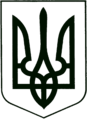 УКРАЇНА
МОГИЛІВ-ПОДІЛЬСЬКА МІСЬКА РАДА
ВІННИЦЬКОЇ ОБЛАСТІ  РІШЕННЯ №718Про хід виконання Програми «Національно-патріотичневиховання дітей та молоді Могилів-Подільської міської територіальної громади на 2021-2023 роки» у 2022 роціКеруючись ст.ст. 26, 27 Закону України «Про місцеве самоврядування в Україні», постановою Кабінету Міністрів України від 09.10.2020р. №932 «Про затвердження плану дій щодо реалізації Стратегії національно-патріотичного виховання на 2020-2025 роки», відповідно до Указу Президента України від 18.05.2019р. №286/2019 «Про Стратегію національно-патріотичного виховання», на виконання рішення Вінницької обласної Ради від 29.01.2021р. №29 «Про обласну цільову соціальну програму національно-патріотичного виховання на 2021-2025 роки», з метою надання інформації про проведені заходи на виконання основних завдань Програми реалізації державної молодіжної політики в Могилів-Подільській міській територіальної громаді, духовно-морального виховання підростаючого покоління, виховання громадянина - патріота України, утвердження любові до Батьківщини, шанобливого ставлення до національних надбань Українського народу, наслідування найкращих прикладів мужності борців за свободу та незалежність України як з історичного минулого, так і сьогодення, -                                  міська рада ВИРІШИЛА:Інформацію начальника управління культури та інформаційної діяльності Могилів-Подільської міської ради Служалюк О.В. про хід виконання Програми «Національно-патріотичне виховання дітей та молоді Могилів - Подільської міської територіальної громади на 2021-2023 роки» у 2022 році взяти до відома.Контроль за виконанням даного рішення покласти на заступника міського голови з питань діяльності виконавчих органів Слободянюка М.В. та на постійну комісію міської ради з гуманітарних питань (Чепелюк В.І.).          Міський голова				               Геннадій ГЛУХМАНЮК Від 24.03.2023р.31 сесії            8 скликання